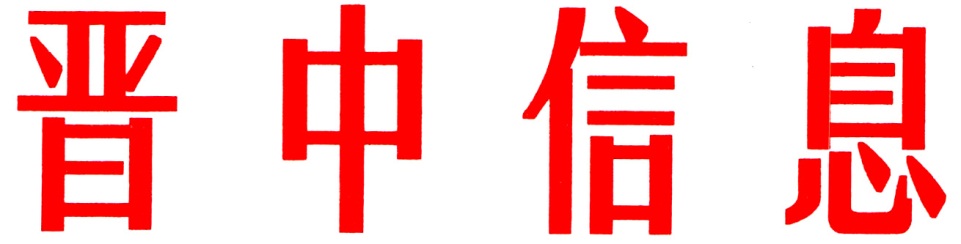 （18）中共晋中市委办公厅                   2019年1月24日太谷县以科技创新引领转型发展的主要做法2018年以来，太谷县深入实施“科技兴县”战略，以“提高改革创新能力，强化科学技术支撑”为主题，把科技创新作为引领新时代发展的第一动力，通过科技创新驱动产业发展，全县经济发展质效全面提升。一、建载体，科创平台建设加速。一方面建立科研技术孵化平台。出台《太谷县推进大众创业万众创新若干优惠政策》，建设新型职业农民培训中心、创新创业中心和智慧农业培训服务中心三大平台。其中创新创业中心，依托山西大学生“互联网+农业”创新创业园，整合现有“双创”资源，集中打造覆盖全省区域内的“双创”基地，吸收创业团队，扶持大学毕业生从事“互联网+农业”创业，形成一个以人才和技术服务为核心，以互联网技术为支撑，集农资供应、技术服务、农产品销售为一体，实现市场化运行的现代农业双创示范基地。目前已有33个创业团队（公司）290余人入驻。另一方面完善科技成果转化平台。由山西农大、省果树所、县政府共建的中试基地搭建种植业、养殖业、农产品加工、农机装备、智能装备五大板块、24个试验平台，已开展实施13个中试项目。大学生创业园占地600亩，开展新品种试验示范种植，目前已有40个创业团队入驻，试验示范新品种100多个。二、树标杆，高新技术企业培育壮大。高新技术企业发展迅速。目前太谷县共有省级高新技术企业9家，民营科技企业34家。工业产业结构合理、行业多元，形成了医药、煤焦、铸造、碳素、食品五大支柱产业。企业创新意识不断增强，不断加大研发投入，加强技术协作，加快产业开发和技术升级，已经成为自主创新的主力军。2017年企业研发经费达5734万元，占GDP比重为0.67%。2018年新培育8家高新企业，其中有4家通过专家评审并公示，4家通过形式审查。三、优服务，体系机制日趋完善。充分发挥山西农业大学、省果树所科研优势，积极开展“政校企”合作，搭建“政学产研用”一体化平台，构建科技服务体系。一是政校企科技服务体系：通过政府出政策建平台、学校提供科技支撑、企业进行研发推广，三方相互协作的形式，形成了层次高、范围广、全方位的科技服务体系。目前，已形成“12396”服务站125个，技术协会110个。二是县乡村科技服务体系：成立了黄河中药、兴谷枣业等8家市级研发中心和成果转化基地，实行“搭建平台、外引内联”方式，搭建博士工作站，组建科技特派员、惠农服务队等5支高效技术团队；开展“校企联盟”和“政聘企用”服务模式，校企结对100余组，入驻园区全额事业编制专业技术人员28名，解决了企业缺技术、学校缺平台问题。加大科学普及力度，通过“二月二科技节”“全国科技活动周”等活动，大力开展宣传科技知识，建设省级科普基地4个。四、做示范，科技园区带动引领。一方面打造现代农业硅谷，全面实现农业现代化。借山西“农谷”上升为省级战略机遇，依托山西农大、省果树所，汇集全省、全国支撑现代农业发展的优势人才、前沿技术和多元资本等要素，打造现代农业的政策集聚区、成果集聚区、人才集聚区、资本集聚区和科技产业孵化输出地。另一方面打造经济技术开发区，全面构建多元产业聚集地。抢抓山西科技创新城产业合作区机遇，开展“飞地经济”合作和“腾笼换鸟”计划，形成商贸物流、装备制造、新材料、新能源企业集群；玛钢铸造推行行业联盟标准，推进企业集团化发展，形成行业集聚、技术领先、分工细化的铸造产业集群；南山医药食品园，坚持走高端精品式发展之路，广誉远国药、国新晋药中药材项目达产达效，形成医药产业集群，成为全国最具竞争力的现代经典国药生产基地、中药材集散基地和特色食品加工基地；恒达循环经济园，坚持走多元循环式发展之路，力争三年内，成为山西最具竞争力的循环经济示范园。 （市委办公厅信息综合室根据太谷县委办报送信息整理）     （编校：王晓婧）如需详情，请与市委办公厅信息综合室联系。电话：2636111 主送：各县（区、市）委、政府，市直有关单位。